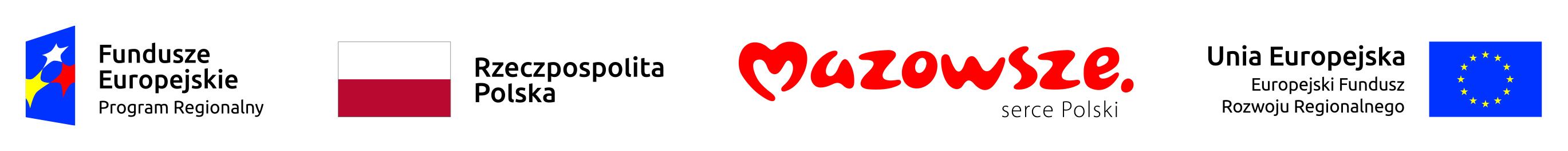 Załącznik nr 1 do zapytania ofertowegoOFERTAOdpowiadając na zapytanie ofertowe KIGEiT z dn. 05.08.2021 r. przedkładam poniżej ofertę cenową na przeprowadzenie usługi dotyczącej opracowania narzędzi analityczno-informatycznych zgodnie z ww. zapytaniem.Oferent:Cena oferty: Cena netto słownie: …………………………………………………………………………………………………..Oświadczenia oferenta:Załączniki:  ..............................................................			..........................................................................                 Miejscowość, data						 podpis OferentaNazwa oferenta / 
(Imię i nazwisko)NIP/PESELAdres siedziby/zamieszkaniaLp.WyszczególnienieCena całkowita netto [PLN]Cena całkowita brutto [PLN]1Opracowanie narzędzi analityczno-informatycznych analizy BI danych z zakresu analiz rynkuLp.TreśćTAK/NIE/ Nie dotyczy1Oferent oświadcza, że posiada niezbędną wiedzę i doświadczenie w realizacji zamówień podobnych.2Oferent oświadcza, że skieruje do realizacji zamówienia co najmniej 1 osobę, która spełnia warunki określone w zapytaniu ofertowym 3Oferent oświadcza, że nie zachodzą w stosunku do niego podstawy do wykluczenia z udziału w postępowaniu4Oferent oświadcza, że dysponuje niezbędnym potencjałem technicznym do wykonania zamówienia w zakresie dostarczenia przedmiotu niniejszego zamówienia5Oferent oświadcza, że wykona przedmiot zamówienia zgodnie z ustaleniami z Zamawiającym i w czasie przewidzianym w zapytaniu ofertowym6Pozostaje związany niniejszą ofertą przez okres 30 dni od upływu terminu składania ofertLPNazwa załącznika1Aktualny odpis z Krajowego Rejestru Sądowego/wydruk z Centralnej Ewidencji i Informacji o Działalności Gospodarczej dla Wykonawcy - jeśli dotyczy2Opis kompetencji osoby skierowanej do realizacji zamówienia (CV)3Pełnomocnictwo lub pełnomocnictwa dla osoby lub osób podpisujących ofertę w przypadku, gdy uprawnienie osoby lub osób podpisujących ofertę nie wynika z dokumentów KRS lub CEiDG - jeśli dotyczy4